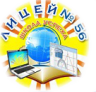 муниципальное бюджетное общеобразовательное учреждениегорода Ростова-на-Дону «Лицей № 56» 344068, улица Ларина 24А, тел./ф. (8632) 245-39-93 http://school56.roovr.ru/,ОКПО 44855501, ИНН/КПП 6165044184/616101001Приказ 29.03.2024 г.                                                                                     № 92ПРИКАЗОб организации приема детей в 1-е классы на 2024-2025 учебный годВ соответствии со статьей 67 Федерального закона от 29.12.2012 № 273-ФЗ «Об образовании в Российской Федерации», регламентирующей общий порядок приёма граждан в общеобразовательные учреждения, Федеральным законом от 02.07.2021 № 310-ФЗ «О внесении изменений в статью 54 Семейного кодекса Российской Федерации и статьи 36 и 67 Федерального закона «Об образовании в Российской Федерации», приказом Министерства просвещения РФ от 02.09.2020 № 458 «Об утверждении порядка приема на обучение по образовательным программам начального общего, основного общего и среднего общего образования», приказом Министерства просвещения РФ от 30.08.2022 № 784 «О внесении изменений в Порядок приема на обучение по образовательным программам общего, основного общего и среднего общего образования», утвержденный приказом Министерства просвещения РФ от 02.09.2020 № 458, «Санитарно-эпидемиологических требований к организациям воспитания и обучения, отдыха и оздоровления детей и молодежи» (СП 2.4.3648-20), утвержденных постановлением Главного государственного санитарного врача РФ от 28.09.2020 №28, постановлением Администрации города Ростова-на-Дону от 22.02.2017 № 136 «О закреплении муниципальных общеобразовательных организаций за конкретными территориями (микрорайонами) города Ростова-на-Дону» (в ред. 29.02.2024 № 182), приказом Управления образования города Ростова-на-Дону № УОПР/240 от 18.03.2024ПРИКАЗЫВАЮ:1. Утвердить контингент первых классов 2024-2025 учебного года в количестве: 4 класса общей численностью 100 учащихся.2. Утвердить график приема документов на обучение в первом классе (приложение 1).3. Утвердить Состав комиссии по приёму документов в 1-й класс, формируемый в 2024-2025 учебном году:Иванова Н.В. – председатель комиссии, директор Назаренко С.Н.- заместитель директора по УВР Милованова Э.Т. — заместитель директора по УВР Соина О.А. — ​​​​​​​заместитель директора по ВР Безусова Ю.В. – секретарь.4. Назначить ответственным за прием документов от родителей (законных представителей) директора МБОУ «Лицей № 56» Иванову Н.В., секретаря МБОУ «Лицей № 56» Безусову Ю.В.5. Ответственным за прием документов:размещать на официальном сайте и информационных стендах школы, в средствах массовой информации сведения о наличии свободных мест;знакомить родителей (законных представителей) детей с уставом, лицензией на образовательную деятельность, свидетельством о государственной аккредитации, общеобразовательными программами и другими документами, которые регламентируют образовательную деятельность школы, права и обязанности учеников;консультировать родителей по вопросам приема в школу;принимать от родителей (законных представителей) детей документы о приеме, выдавать им уведомления о приеме документов;готовить проекты приказов о зачислении с учетом сроков, установленных действующим законодательством;вести документацию (журналы и т.п.) о приеме детей в школу;6. Контроль за исполнением приказа оставляю за собой.Директор МБОУ «Лицей № 56» _______________Н.В.ИвановаС приказом ознакомлены:Назаренко С.Н. ________Милованова Э.Т. _______
Соина О.А. ____________Безусова Ю.В. __________Приложение 1
к приказу МБОУ «Лицей № 56»
от 29.03.2024 № 92График приема документов на обучение в 1-ом классе в 2024-2025 учебном году             Директор МБОУ «Лицей № 56» _____________Н.В.Иванова ДатаВремяКабинетДля детей, проживающих на закрепленной территории; имеющих право на место во внеочередном и первоочередном порядке; на первоочередной приемДля детей, проживающих на закрепленной территории; имеющих право на место во внеочередном и первоочередном порядке; на первоочередной приемДля детей, проживающих на закрепленной территории; имеющих право на место во внеочередном и первоочередном порядке; на первоочередной прием01.04.2024–31.05.2024 по пятницам с 14.00 до16.00приемная01.06.2024–30.06.2024 по пятницамС 14.00 до 16:00приемнаяДля детей, не проживающих на закрепленной территорииДля детей, не проживающих на закрепленной территорииДля детей, не проживающих на закрепленной территории06.07.2024–05.09.2024 по пятницамС 14:00 до 16:00приемная